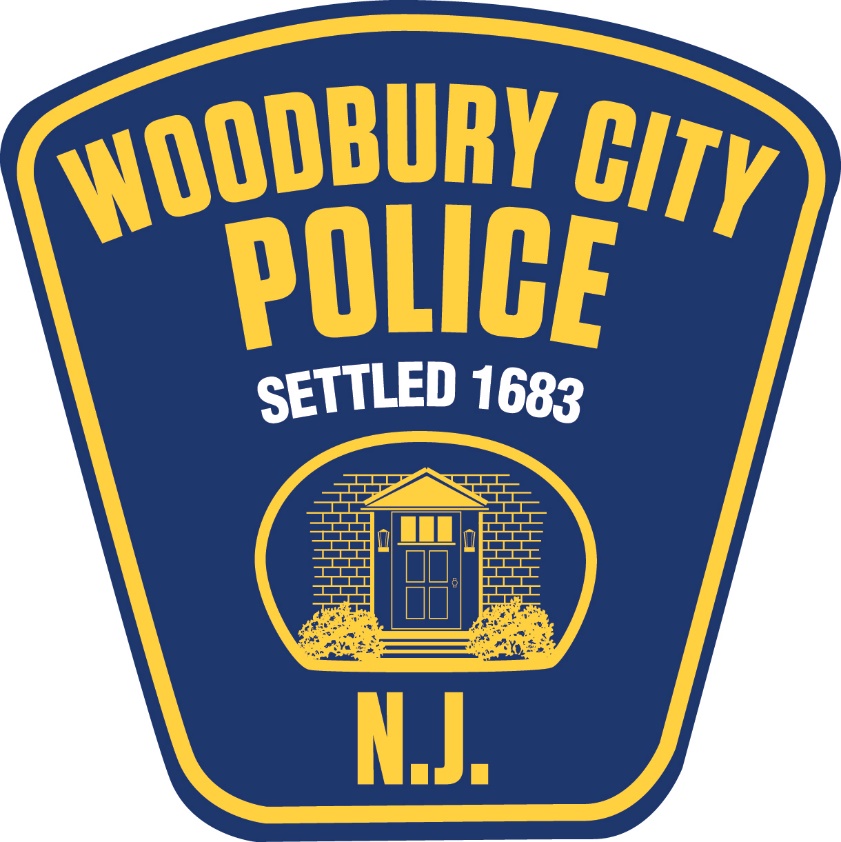 Woodbury City PoliceCitizens Police AcademyRegistration Application PacketAcademy will begin September 19th, 2023 and be held on every Tuesday through November 7th, 2023.Location: Woodbury Jr./Sr. High SchoolTime: 6:30pm-830pmCurrent Employment Information(If retired, list most recent employment information) Occupation:Business Name:Business Address:Business Phone:Answer all of the following questions completely and accurately.  Any falsifications or misstatements of faces may disqualify you from attending the Citizens Police Academy.  Please exclude minor traffic violations.Have you ever been arrested or convicted of any criminal offense?Yes					No			Do you have any pending court cases? (Civil or Criminal)?Yes					No			If you answered “yes” to any of these questions, please explain below:Please explain below why you would like to attend the Citizens Police Academy:How did you hear about the Citizens Police Academy?:Class Attendance:The Citizens Police Academy is a several week program which covers several aspects of law enforcement.  Missing days of the academy would result in a gap in the training curriculum.  I understand that all applications and participants which miss more than two classes will not graduate or be allowed to finish the program.  Please sign below if you agree to these standards:Signature of Applicant:										Polo size-S-			M-			L-			XL-		XXL-		BACKGROUND/ PHOTO RELEASE AUTHORIZATIONI understand that a criminal background check and warrants check will be conducted by the Woodbury City Police Department as part of the application process.  I authorize any law enforcement agency to release to the Woodbury City Police Department any and all information for the limited purpose of aiding in evaluating my eligibility to participate in the Citizens Police Academy.  I understand that I will not receive and am not entitled to know the contents of confidential reports received from said agencies.  I hereby release, discharge and hold harmless the agencies, their agents and any person furnishing information from any and all liability arising out of furnishing and inspecting such documents and information.I hereby grant the Woodbury City Police Department and its representatives permission to use my likeness in a photograph in any and all of its publications, including websites, without payment or any other consideration.  I understand and agree that these items will become the property of the Woodbury City Police Department and will not be returned.  I hereby irrevocably authorize Woodbury City Police Department to edit, alter, copy, exhibit, publish or distribute this photo for purposes of publicizing events and activities administered by the Woodbury City Police Department or for any other lawful purpose.  In addition I waive the right to inspect or approve the finish product, including written or electronic copy, wherein my likeness appears.  I hereby hold harmless and release and forever discharge the Woodbury City Police Department and its representatives from all claims, demands and cause of action which I, my heirs, representatives, executors, administrators, or any other persons acting on my behalf or on behalf of my estate have or may have by reason of this authorization.  Applicants Signature:										Name:Address:Date of Birth:Cell Phone Number:Email: